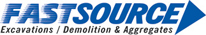 WAGON DRIVERS APPLICATIONGeneral InformationTitle:	Mr/Mrs/Miss/Ms/Dr			Date of Birth: …………………………………………………………..Surname:……………………………………………………	First Names:…………………………………………………………….Address:…………………………………………………………………………………………………………………………………………………………………………………………………………………………………………………………………………………………………………….……………………………………………………………………………………..Postcode: …………………………………………………National Insurance number: ……………………………………………………………………………………………………………….Contact NumbersPlease ensure you enter all of your contact information correctly for us to be able to process your applicationHome (inc area code): …………………………………	Mobile: ……………………………………………………………………Type of Work Preferred/First choice :		Full Time or Part Time (please tick one)Do you need a work permit to take up employment in the UK?		Yes/NoPlease note that as required by the Asylum and Immigrations Act 1996 all candidates invited to interview will be required to produce evidence of their eligibility to work in the UK.Are you a SMOKER? 	Yes/NoPlease state what interests you about this job? ……………………………………………………………………………………………………………………………………………………………………………………………………………………………………………….Work Experience:Bulk Tipper Wagons:	Often/Rarely/Never	Quarries:	Often/Rarely/Never Landfills:		Often/Rarely/Never	Building sites:   Often/Rarely/NeverOther: ………………………………………………………………………………………………………………………….Your Medical History It is important that you FULLY complete this section, and that the CORRECT information is given. Where necessary details provided should be verifiable by your DOCTOR. In the last FIVE years, have you consulted a Hospital or Specialist, or been referred as an Outpatient on problems in any of the following areas? (please tick all that apply) Eyes:Respiratory: ……………………	Circulatory: ………………………….	Skin: ……………………………………Joints & Bones: ……………….	Back Pains/problems: ………….	In the last TWO years, have you consulted a Doctor or any other health professional regarding any of the following? (please tick) Eyes:Respiratory: ………………………	Circulatory: ……………………….	Skin: …………………………………….Joints & Bones: ………………….	Back Pains/problems: …………	Are you colour blind?	Yes/No (If YES please give details): ………………………………………………………………..Do you require glasses for driving?	Yes/NoDo you require medication on a regular basis?	Yes/No (If YES please give details): ………………………………………………………………………………………………………………………………………………Have you at any time had you’re driving/machine licence revoked for any medical reason? Yes/NoIf yes please specify: ……………………………………………………………………………………………………………………………Digital Driver CardDigital Driver Card details must be provided. Failure to complete all sections will result in your application being rejected. 'Card Applied For' or similar wording will NOT be accepted.Licence No (5a) ……………………………………………………………………………………………………………….Digi Card No (5b) ……………………………………………………………………………………………………………….Valid from: …………………………………………….	Valid to: ………………………………………………Accident Information:In the last 3 years have you had/been involved in any accident at work? 	Yes/NoIf yes please give details: …………………………………………………………………………………………………………………….Did you receive a caution or any prosecution? 				Yes/NoIf yes please give details: …………………………………………………………………………………………………………………….Your Driving Licence DetailsExpiry Date: …………………………………	Does your licence carry current endorsements? 	Yes/NoIf YES please give details: …………………………………………………………………………………………………………………….Training and Qualifications Please detail any qualifications or training undertaken, including the approximate date and result (e.g. CITB, CSCS, NVQ, Asbestos awareness or First Aid etc.): Subject: ………………………………………………………………………………………………………………………………………………Exam/Course: …………………………………………	Approx. Date: ………………………………………………………..Subject: ………………………………………………………………………………………………………………………………………………Exam/Course: ………………………………………..	Approx. Date: ………………………………………………………….Subject: ………………………………………………………………………………………………………………………………………………Exam/Course: ………………………………………..	Approx. Date: …………………………………………………………You’re Work Experience Please give details of your employment history giving your most recent position FIRST and working backwards explaining clearly ALL gaps in your employment history. There is no limit to the amount of jobs that can be added. Employer: ……………………………………………………………………………………………………………………………………………Address: ……………………………………………………………………………………………………………………………………………..Job Description: ………………………………………………………………………………………………………………………………….From:…………………………………………………………………	To: ………………………………………………………………Basic Pay: …………………………………………………………		Takehome: (£ pw)……………………………………….2nd JobEmployer:…………………………………………………………………………………………………………………………………………….Address: ……………………………………………………………………………………………………………………………………………Job Description: ………………………………………………………………………………………………………………………………….From: ……………………………………………………………….		To: ………………………………………………………………Basic Pay: …………………………………………………………		Takehome: (£pw)………………………………………..Extra Info: ……………………………………………………………………………………………………………………………………………Other (please state) …………………………………………………………………………………………………………………………….Please supply as much information as possible on other relevant experienceAre you willing to work overtime and weekends when required? 			Yes/NoDo you have any pre-existing commitments which may limit your working hours? (For instance, military reserve or local government, etc)						Yes/NoIf YES please give details: …………………………………………………………………………………………………………………….Are you subject to any restraints which may affect your current or future employment?	Yes/No If YES please give details: ……………………………………………………………………………………………………………………Have you ever worked for Fastsource before or being on any site where Fastsource has been involved?	Yes/No If YES please give details: ……………………………………………………………………………………………………………………Do you have any pre-existing holidays arranged?					Yes/NoIf YES please give details: …………………………………………………………………………………………………………………….If offered a position at Fastsource Limited, how much notice must you give your current employer? (DAYS) …………………………………………………………………………………………………………………………………………………Have you ever been convicted of a Criminal Offence? (Which is not now 'spent' under the provisions of the Rehabilitation of Offenders Act, 1974)						Yes/No If YES please give details: ……………………………………………………………………………………………………………………References Please give details of TWO referees, BOTH must be previous employers, one MUST be your CURRENT EMPLOYER. (Please note that your current employer WILL NOT under any circumstances be contacted until you have been offered, and confirmed acceptance of a job with Fastsource Limited).Referee ONE Title: Mr/Mrs/Miss/Ms/Dr 			Name: …………………………………………………………………….Position: ………………………………………………….	Company: ……………………………………………………………….Address: ……………………………………………………………………………………………………………………………………………..Tel: …………………………………………………………...	Fax: ………………………………………………………………………..Email: ………………………………………………………………………………………………………………………………………………….Position Held: ……………………………………………	Dates Held: ……………………………………………………………..Referee TWO (your current employer) Title: Mr/Mrs/Miss/Ms/Dr 			Name: ……………………………………………………………………..Position: …………………………………………………	Company: ……………………………………………………………….Address: ……………………………………………………………………………………………………………………………………………Tel: …………………………………………………………	Fax: …………………………………………………………………………Email: …………………………………………………………………………………………………………………………………………………Position Held: …………………………………………	Dates Held: ……………………………………………………………..Equal Opportunities Monitoring Form It is the policy of Fastsource Ltd to employ the best qualified personnel and provide equal opportunity for the advancement of employees including promotion and development and not to discriminate against any person because of race, colour, national origin, gender, age, marital status or disability. We are committed to the operation of employment procedures and conditions which provide for equal opportunities. We operate a policy the aim of which is to ensure that unfair discrimination does not take place in recruitment and employment. In order to help us monitor the effectiveness of this policy (and for no other reason) you are asked to provide the information requested below. The information is CONFIDENTIAL and does not form part of your application. This data will be stored separately from your application and will not be linked in any way. The information will not be taken into account when making an appointment. Marital Status: Single		Married	Divorced	Widowed					Co-habiting	Civil Partnership	Domestic PartnershipGender: 		Male		FemaleAge:	16-20 years	21-25 years	26-30 years	31-35 years	36-40 years			41-45 years	46-50 years	51-55 years	56-60 years	61 and overDo you have a disability?	Yes/NoWhere did you hear of this vacancy? ………………………………………………………………………………………………….Nationality: ……………………………………………………..To which group do you consider you belong? 	White/Black		Caribbean/Black		African/Indian/Black Pakistani/Bangladeshi/ChineseOther (please specify)…………………………………………………………………………………………………………… The information you supply in this form will be treated in the STRICTEST confidence. Please preview your application before submitting it to us. Optionally you can attach your CV:Declaration I confirm that the information supplied in this document is correct. I understand that any false or misleading information or deliberate omissions will disqualify me from, or render me liable to dismissal from the employment of Fastsource Ltd. The information you supply in this form will be treated in the strictest confidence.Print Name (BLOCK) ………………………………………………………….	Date: ……………………………………………..Signature: ………………………………………………………………………….